REHBERLİK SERVİSİNİN İLKELERİ1- Her birey seçme özgürlüğüne sahiptir         Değişen dünya değişen seçenekler sunmaktadır. Birey kendi hayatı hakkında karar verme özgürlüğüne sahiptir. Karar verebilmesi içinde yeteneklerini, kapasitesini tanıyıp, çevresindeki olanakları bilmesi gerekir. Rehberlik ve psikolojik danışmanın görevi bireyin seçme özgürlüğünü kullanabilmesi için seçenekleri algılayabilmesine ve doğru tercihler yapmasına yardımcı olmaya çalışmaktır.2- İnsan saygıya değer bir varlıktır       Rehberliğin temelinde, insan hak ve sorumlulukları ile yakından ilgili demokratik ve insancıl bir anlayış vardır. Saygı, bir başkasını değerli bir varlık olarak algılamak, onun ihtiyaçlarına karşı duyarlı olmak demektir.
Danışman ve öğretmenlerin saygı göstergesi öğrencileri ilgi ile dinleyerek onların ihtiyaçlarını anlamaya çalışmak, gerekli gördüğü bilgi ve desteği vermek ve öğrencinin yaşadığı sorunlarını yine kendilerinin çözmelerine yardımcı olmaya çalışmaktır.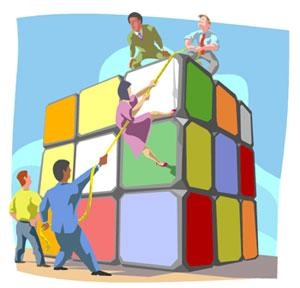 3- Rehberlik hizmetlerinden yararlanmak isteğe bağlıdır

       Rehberlik ve psikolojik danışmanın hedefi bireyin iç dünyası ve ihtiyaçlarını anlamak ve bireyin yaşadığı sorunlarını kendinin çözmesine yardımcı olmaktır. Bu nedenle bireyin bu yardımı almada gönüllü ve istekli olması gerekmektedir. Hiç kimseye zorla yardım edilemez. Fakat bazı durumlarda öğretmen öğrenciyi rehberlik servisine gönderebilir ya da öğretmenler sınıf içi rehberlik saatlerinde grup faaliyetleri düzenleyebilirler ve buna bütün öğrencilerin katılması gerekir. Her iki durumda da yapılması gereken yapılacak yardım ya da faaliyette öğrencinin isteğini uyandırmak için ortam hazırlamaktır.4- Rehberlik hayat boyu yararlanılabilecek bir hizmettir 
 
        Bireyin gelişimi ve özü gerçekleştirme bir hayat boyu sürdüğüne göre rehberlikte sürekli olmalıdır. Rehberlik sadece problemli durumlarda ya da meslek seçiminde vardır denilirse rehberliğin alanı çok kısıtlanmış olur. Fakat şunun da yanlış anlaşılmaması gerekir ki bireyin her sorununda rehber öğretmene gitmelidir anlayışı da bireyin bağımlı bir kişilik geliştirmesine neden olur. Kendi başına baş edemediği durumlarda bu servislerden yardım almalıdır.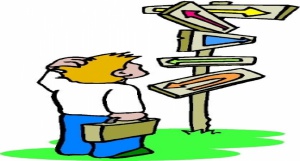 5- Rehberlik ve Psikolojik Danışma hizmetlerinde gizlilik esastır

       Rehberlik ve psikolojik danışma hizmeti verilirken bireyin mahremiyetine saygı duyulmalı ve bireyin izni olmadan hiçbir sırrı dışarıya taşınmamalıdır. Eğer bu ilke uygulanmaz ise danışanların danışmana karşı güveni yok olur ve süreç biter Ayrıca en önemlisi de en temel ilkelerden olan bireye saygı ortadan kalkmış olur.6- Rehberlik tüm öğrencilere açık bir hizmettir

       İnsan bir ömür boyu gelişme ve değişme yaşadığına göre ve farklı evrelerde farklı sorunlarla karşılaştığı için her an rehberlik ve psikolojik danışma hizmetinden yararlanabilir. Bu hizmetten sadece normalden ayrılanlar, özürlü ya da uyumsuz bireylerin yararlandığını düşünmek Rehberlik ve Psikolojik Danışmanın alanını daraltmaktadır. Çünkü normal diye adlandırdığımız bireylerde belli dönemleri daha etkili geçirebilmek için de bu hizmetlerden yararlanabilir.7- Rehberlik ve Psikolojik Danışma hizmetleri ilgililerin işbirliği ile yürütülmelidir 
 
         Rehberlik uygulamalarında öğrenci ile ilgili herkesin ortak bir anlayış ve işbirliği içinde çalışması gereklidir. Rehberlik ve Psikolojik danışma hizmeti sadece uzman kişilerle etkili bir şekilde yürütülemez. Okul yöneticilerinin, öğretmenlerin ve hatta velilerin ortak bir amacı gerçekleştirmek için uzman kişinin önderliğinde işbirliği yapmaları gerekir. Bu sayede öğretmenler derslerini daha rahat bir ortamda işleyebilir, yöneticiler öğrencilerle daha iyi iletişim kurabilir, ana-babalarda çocuklarını daha iyi anlayarak onlara yaklaşımlarını daha iyi ayarlayabilirler.8- Rehberlik ve Psikolojik Danışma hizmetlerinde bireysel farklara saygı esastır

       Her birey kendine özgü bir varlıktır; ilgi, yetenek, değer ve tutumları ile başkalarından farklılık gösterir. Farklı ortamlarda yetişmiş bireylerin ihtiyaçları da farklıdır. Bireysel farklara göre hazırlanmış programlarda çeşitlilik ve öğrencilere seçme özgürlüğü sağlayan bir eğitim verimi artırabilir. Rehberlikte de verilecek hizmet bireysel ihtiyaçlara göre ayarlanmalıdır ki etkili olabilsin.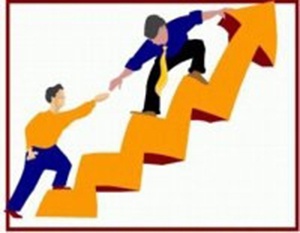 9- Rehberlik ve Psikolojik Danışma hizmetleri hem bireye hem de topluma karşı sorumludur

       Birey danışmana bireysel ihtiyaçları ile toplumun ihtiyaçları arasında uyuşmazlık problemiyle geldiğinde danışman bireyi toplum kurallarına uymaya zorlamadığı gibi topluma rağmen isteklerini gerçekleştirebileceğini toplumsal yasak ve kuralların yanlış ya da gereksiz olduğunu söyleyerek toplum ile bireyi karşı karşıya getiremez. Psikolojik danışmanın amacı bireyin, topluma körü körüne uyum göstermek yerine, dinamik bir uyum gösterebilmesi için gerekli duyarlılığı ve beceriyi kazanmasına yardımcı olmaktır.10- Rehberlik ve Psikolojik Danışma Hizmetleri eğitimin ayrılmaz bir parçasıdır 
 
        Rehberlik uygulamaları her okulun amaç ve ihtiyaçlarına uygun alanlarda yoğunlaştırılmalıdır. Uygun bir okul rehberlik programı, çevre koşulları ve özellikleri ile öğrenci nitelikleri ve ihtiyaçlarının düzenli ve sistemli olarak değerlendirilmesi temeline dayandırılmalıdır.  Okulun etkili bir öğretim programı, etkili bir rehberlik programını gerektirir. Öğretim ve rehberlik hizmetleri karşılıklı olarak birbirine bağımlıdır.

       Rehberlik eğitimden ayrı fakat eğitim için yürütülen bir hizmettir. Bu nedenle danışmanların eğitim öğretim sürecini ve okul işleyişini bilmeleri yaptıkları görevde daha etkili olmalarına yardımcı olacaktır.